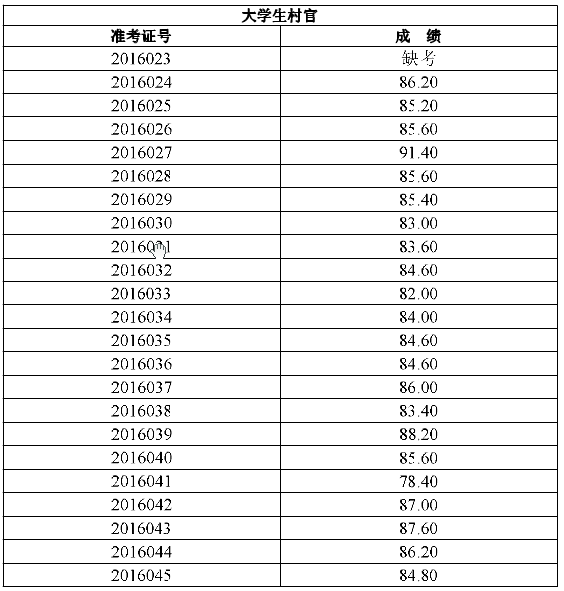 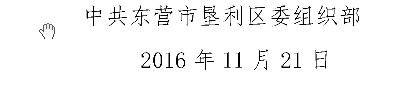 窗体顶端垦利区从镇事业编制人员、优秀村干部和大学生村官中选拔镇领导班子成员比选成绩公示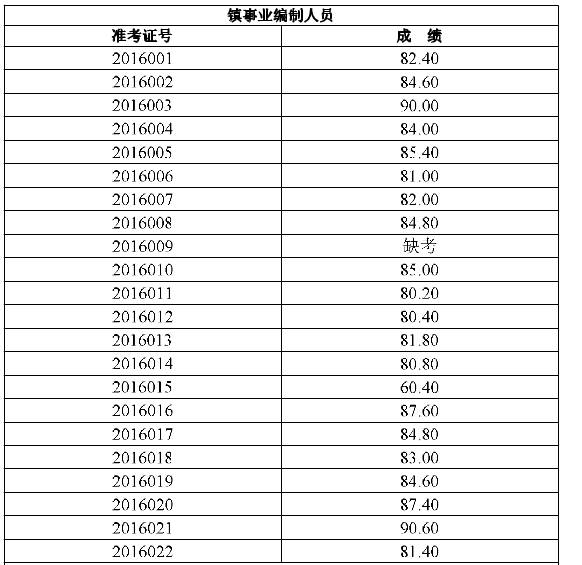 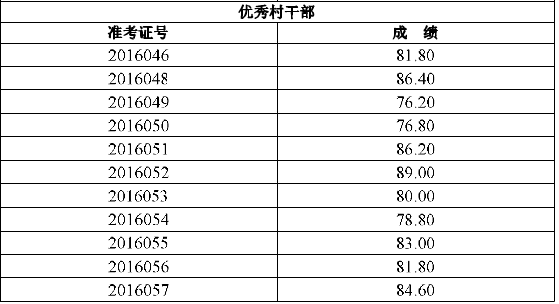 窗体底端